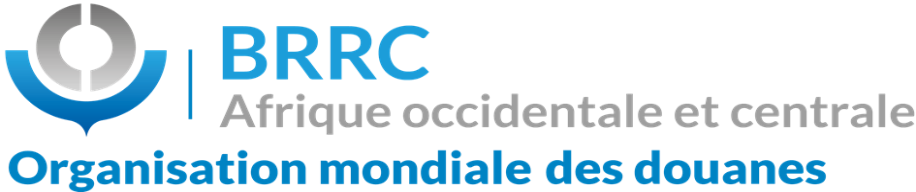   TABLEAU D’EVALUATION DE LA MISE EN œuvre DES RECOMMANDATIONS de lA 10ème  REUNION                          DES POINTS DE CONTACT POUR LE RENFORCEMENT DES CAPACITES DES ADMINISTRATIONS                   DES DOUANES DE LA REGION DE l’organisation mondiale des douanes (omd)           DE L’AFRIQUE DE L’OUEST ET DU CENTRE (aoc) KINSHASA, le 26 septembre 2019Point 3 de l’ordre du jour  de la 11ème réunion des Points de ContactN°             RECOMMANDATIONSLA RECOMMANDATION A-T-ELLE ETE MISE EN ŒUVRE ?Répondre par OUI ou NON  LA RECOMMANDATION A-T-ELLE ETE MISE EN ŒUVRE ?Répondre par OUI ou NON  N°             RECOMMANDATIONSSi oui,INITIATIVES CONCRETESSi non,CONTRAINTES / DIFFICULTES A la Vice-Présidence et au Secrétariat de l’OMDA la Vice-Présidence et au Secrétariat de l’OMDA la Vice-Présidence et au Secrétariat de l’OMDA la Vice-Présidence et au Secrétariat de l’OMDMaintenir l’inscription à l’ordre du jour de la prochaine rencontre des directeurs généraux, une séance de sensibilisation sur le leadership et son impact dans le succès de la réforme. Encourager les Administrations membres de la Région à privilégier le partage d’expériences et de bonnes pratiques notamment dans le cadre du Programme Régional de Coaching.Au Secrétariat de l’OMDAu Secrétariat de l’OMDAu Secrétariat de l’OMDAu Secrétariat de l’OMDIntensifier les initiatives pour rechercher les soutiens enmatière de GRH, gestion stratégique et relation avec lesparties prenantes pour toute la Région AOC; (Nouvelle)Améliorer la coordination avec le BRRC-AOC, dans le traitement et l’analyse des requêtes de renforcement des capacités émanant des Administrations douanières de la Région AOC.  Aider la région à organiser un atelier régional sur les indicateurs clés de la performance en 2019.4- Etendre la formation sur la sécurité dans la Région AOC ;(Nouvelle) Au BRRC-AOCAu BRRC-AOCAu BRRC-AOCAu BRRC-AOCElaborer à l'attention des Administrations membres et desstructures régionales des instruments d'évaluation de lapertinence et de l'impact des activités de renforcement descapacités menées dans la Région AOC ; Finaliser les termes de référence révisés des Points decontact en vue de leur adoption à la prochaine réunion duComité des Experts ; (Nouvelle)Mettre en place un Groupe de Travail Régional (GTR)constitué du BRRC, du GTR Informatique et des 4 Administrations des douanes (Cameroun, de la Cote d’Ivoireet de la Gambie), chargé d’élaborer des indicateursstratégiques notamment pour la confection des tableaux debord ; (Nouvelle)Organiser un atelier régional sur l’analyse des données ;Développer un programme de renforcement des capacitésdes administrations de douanes en matière gestion desprojets ; (Nouvelle) Mettre en place un outil d’évaluation des Points de contact ;(Nouvelle) Aux CRFAux CRFAux CRFAux CRFd’élaborer leurs stratégiques de formation. (Nouvelle) Effectuer un benchmarking auprès des autres régions ausujet de la stratégie de redynamisation des centresrégionaux de formation AOC.Aux Administrations des douanes membres de la Région AOCAux Administrations des douanes membres de la Région AOCAux Administrations des douanes membres de la Région AOCAux Administrations des douanes membres de la Région AOCPoursuivre le partage d’expériences et de bonnes pratiques au sein de la région notamment dans le cadre du Programme Régional de Coaching ;Aux Administrations ayant rompu les contrats avec les sociétés d’inspection de poursuivre le partage d’expériences et de bonnes pratiques avec les autres Administrations de la Région et de produire un rapport sur l’impact de cette réappropriation lors des réunions des Points de Contact ;Participer activement dans les délais aux questionnaires etenquêtes provenant notamment de l’OMD et des structuresrégionales ; (Nouvelle)Renforcer leur capacités en matière de gestion des projets ;(Nouvelle)Elaborer une stratégie nationale de mise en œuvre de laZLECAf ; (Nouvelle)Participer activement aux Comités Nationaux de Facilitation des Echanges ; (Nouvelle) Développer et mettre en place une stratégie d’analyse des données conformément au Manuel de l’OMD sur l’analyse des données. (Nouvelle)Aux Points de ContactAux Points de ContactAux Points de ContactAux Points de ContactInformer dans les meilleurs délais le BRRC-AOC des Accords de collaboration conclus par leurs Administrations en mentionnant les pays partenaires et les domaines de collaboration ;Elaborer et transmettre au Secrétariat de l’OMD et BBRCAOC un rapport de synthèse des activités de renforcementdes capacités au plus tard fin novembre de chaque année,en vue de l’élaboration du rapport annuel d’activités del’OMD. (Nouvelle)